  Chức năng	•  Van chọn chế độ áp suất/ khí nén được tích hợp vào cùng van giảm áp.Đo áp suất thủy lực đến 10,000 psiĐo áp suất khí nén đến 600 psiĐo áp suất chân không đến 28.5 inHgKiểm soát áp suất thấp Bơm tay PV411A đa năng cung cấp khả năng tạo áp tuyệt vời nhất so với thiết bị đã có trên thị trường. Thiết bị này thay thế 4 loại bơm tay truyền thống và có thêm một số chức năng ưu việt sau: Chức năng mồi chân không duy nhất có trên bơm tay PV411A đa năng để loại bỏ khí tích tụ trong khi hệ thống thủy lực vẫn đang hoạt động.Nguồn áp suất cao được tạo ra bởi thiết bị thay đổi thể tích, sẽ không cần đến lực cơ học nhu các loại bơm bình thường khác. Van bảo vệ khỏi quá áp được điều chinh bằng núm vặn trên đầu, chịu được áp từ 300 đến 10,000  psiBình chứa dầu thủy lực rời có thể được tháo ra khỏi bơm mà không cần phải xả chất lỏng Bình chứa có lỗ thông hơi an toàn cùng với lò xo được nén trên cửa van thông để duy trì áp trong bình luôn trên 8 psi Chế độ thủy lực được thiết kế để hoạt động với nước cất và / hoặc dầu khoáng có độ nhớt cao Bộ phận điều chỉnh thể tích độ nhay cao đươc sử dụng cho thủy lực, khí nén, chân không và hoạt động trong môi trường áp suất thấp Bộ phận điều chỉnh  chu kỳ để điều khiển lượng áp suất/ chân không được tạo ra trong một chu kỳ. Đầu khớp xoay 240° để tối ưu khả năng xem thông số đo. Bộ phận di chuyển bên trong được mạ PTFE, loại vật liệu chống mòn, ma sát.  Thiết kế nhẹ, bền, tinh tế, vận hành dễ dàng bằng tay.PV411A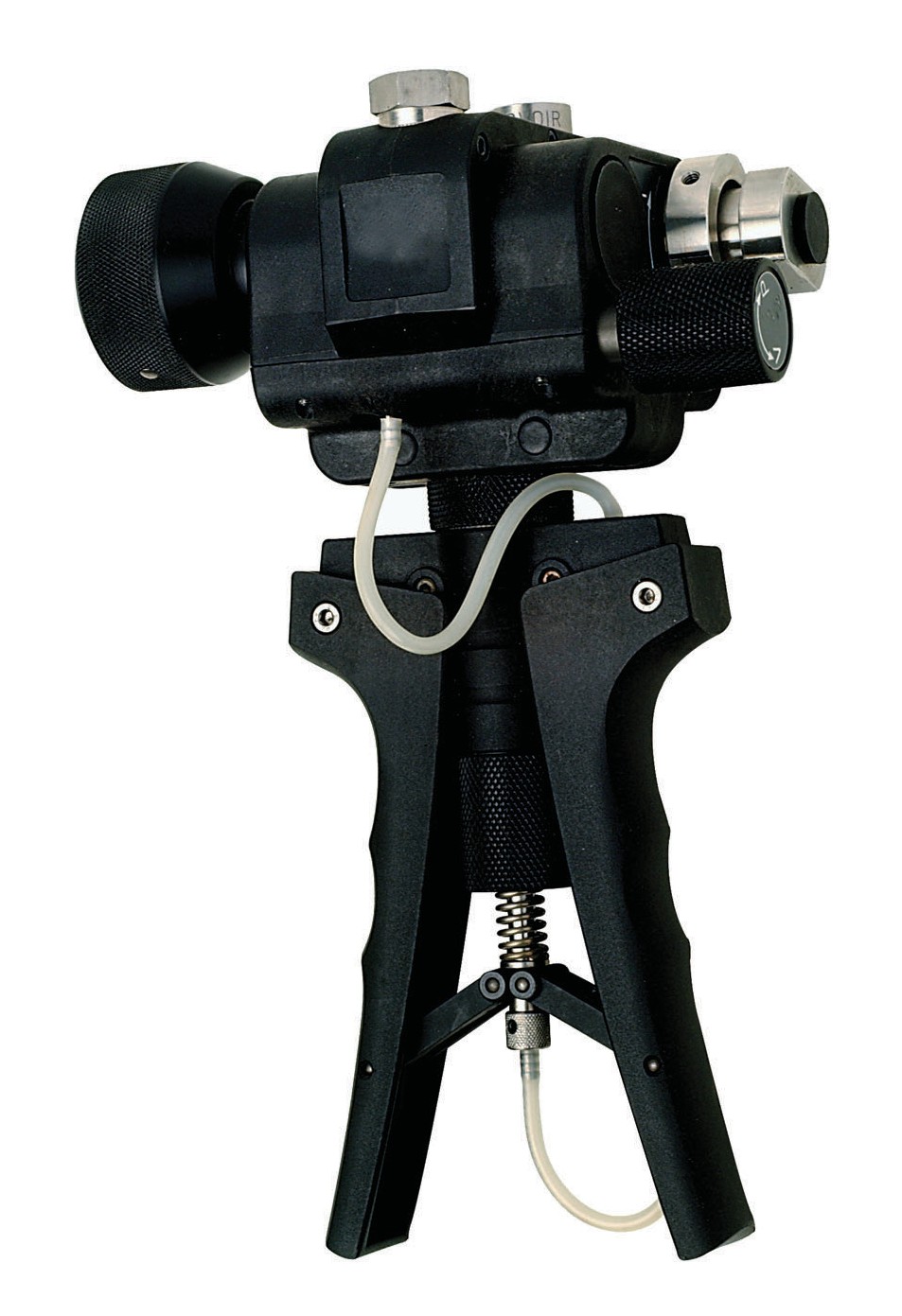 Bơm tay đa năng 4 trong 1 Thông số kỹ thuật  PV411ADải áp suất Dải áp của khí nén : 0 đến 600 psiDải áp của thủy lực: 0 đến 10,000 psiDải áp của chân không: 0 đến 28.5 inHgHydraulic mediaĐược thiết kế để hoạt động với nước cất (không cồn), dầu khoáng có độ nhớt 40 wt.Đối với hoạt động bao gồm cả thủy lực và khí nén, bơm tay được khuyến nghị sử dụng nước cất cùng với hoạt động thủy lực. Vật liệu Thép không gỉ, mạ nhôm, cao su nytry, acrylic, PTFE, polyurethane, Delrin và  nylonĐầu nối áp 1/4 in NPT femaleĐầu nối bình thủy lực 1/4 BSP femaleThể tích bình thủy lực 100 ccCó thể lựa chọn bình thủy lực có thể tích lớn hơn 200 ccBộ bơm tay PV411A-HA đa năng(cùng với đồng hồ số DPI 104, không bao gồm)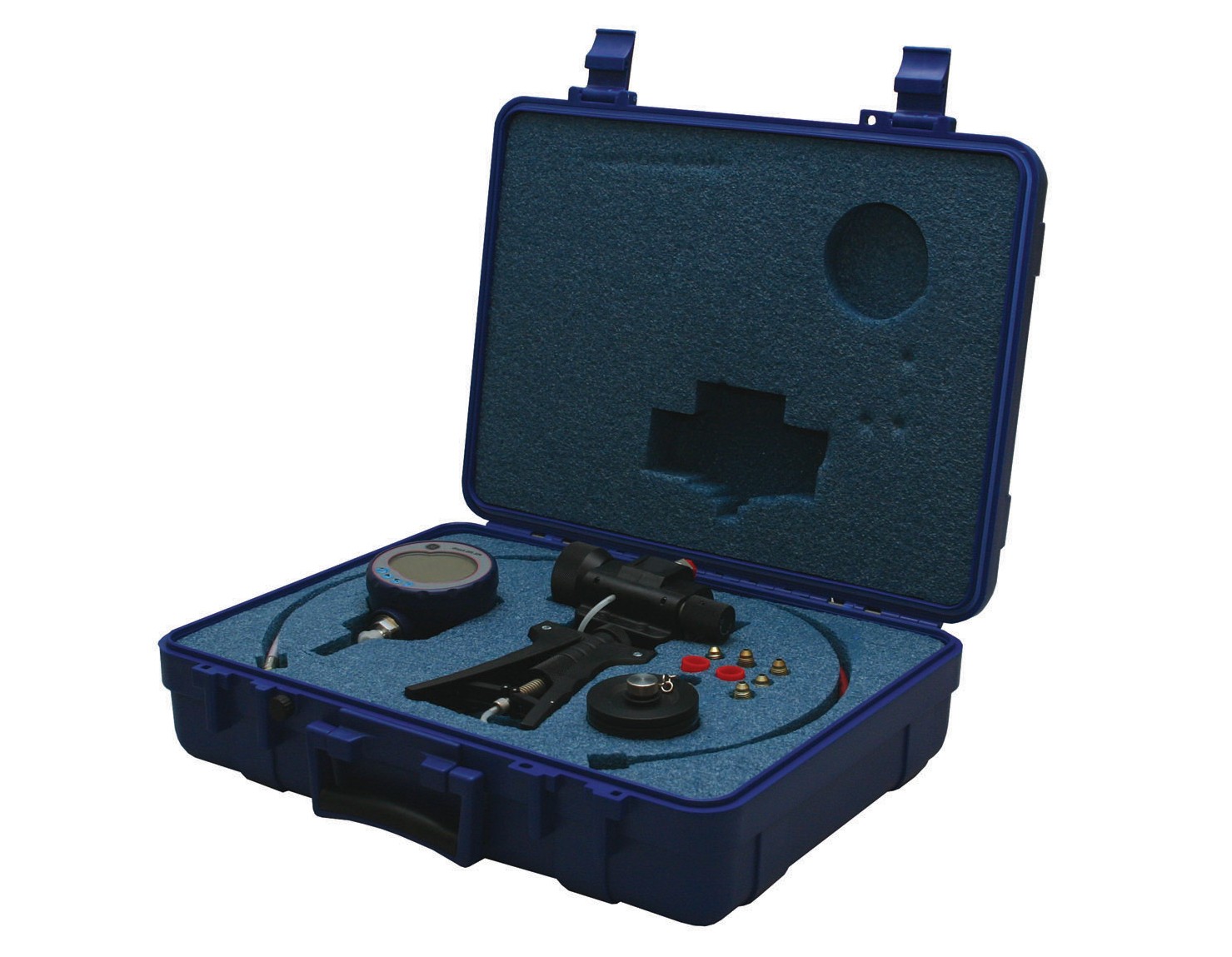 Tổng trọng lượng 2.5 lb  (1.1 kg)Kích thước (l x w x d)10.2 in x 5.3 in x 3.7  inBộ bơm tay PV411A-HA đa năng bao gồm:Va ly chịu va đập chứa ống chịu áp cao đến 10,000 psi (689 bar) , dài 1 m2 pieces. 1/4 in NPT male adapters – đầu nối1 piece 1/4 in NPT female adapter – đầu nối1 piece 1/8 in NPT male adapter – đầu nối1 piece 1/8 in NPT female adapter – đầu nối1 piece 1/4 in Male to 1/8 in Female adapter – đầu nốiMã đặt hàng PV411A – chỉ bơm tayPV411A-HA – bơm tay kèm theo các phụ kiệnN.I.VINA CO.,LTDĐịa Chỉ :Lô 4-BT3 Khu Trung Văn,Nam Từ Liêm,Hà NộiTel:(+84)4-3212-3727  Fax: (+84)4-3212-3728Email:info@nivina.vn   -Wed:www.nivina.vn